HALAMAN PENGESAHAN PROPOSAL PkMData Kegiatan PkM dan MitraJudul PkM			: Impelementasi Smarthome Elictricity Untuk   Lembaga XYZNama Mitra  			: xxxx Desa SiabuKetua Pelaksana PkM Nama Lengkap dan Gelar 	: Prof. AminJenis Kelamin 			: Laki-LakiGolongan/Pangkat/NIP 		: - / - / 017999Jabatan Fungsional 		: Lektor KepalaJabatan Struktural 		: Kepala LPPJurusan/Program Studi 		: Elektro / Teknik MegatronikaBidang Keahlian		: Tenaga SuryaTempat Pelaksana PkM		: Politeknik Caltex RiauAlamat Ketua PkM Alamat kantor/Telp/Fax/E-mail: Politeknik Caltex RiauAlamat rumah/Telp/Fax/E-mail: Perum PCR Jl.Umbansari AtasJumlah Anggota PkM		:  2 orangCoverawati, S.T., M.Sc., Ph.D.Dr. Eng. Templateawan., S.Si., M.EngJumlah Keterlibatan Mahasiswa	: (min) 5 orang(Nama 1 – NIM)(Nama 2 – NIM)(Nama 3 – NIM)(Nama 4 – NIM)(Nama 5 – NIM)Mata Kuliah Terkait Program PkM : (Kode MK) / (Mata Kuliah 1)(Kode MK) / (Mata Kuliah 2)Lokasi Mitra 			Desa/Kecamatan		:Kabupaten/Kota - Provinsi	:Jarak Mitra dengan Institusi	: 2 KmJangka Waktu Pelaksanaan	: 4 BulanRINGKASANKATA KUNCIPENDAHULUANSOLUSI PERMASALAHANGAMBARAN IPTEKSMETODA PELAKSANAANTARGET LUARANJADWAL PELAKSANAANANGGARAN KEGIATAN PKMPETA LOKASI MITRA SURAT KESEDIAAN KERJSAMA MITRASaya yang bertanda tangan dibawah ini :Nama		: _________________________________Jabatan		: _________________________________Instansi		: _________________________________			  _________________________________Alamat		: _________________________________   _________________________________Mewakili _________________________________ menyatakan kesediaan untuk bekerjasama dalam kegiatan Pengabdian kepada Masyarakat yang dikelola oleh pihak Politeknik Caltex Riau sebagai berikut:Judul PkM	: _________________________________Jenis kegiatan	: Pelatihan/Penerapan Produk/Pendampingan/Lainnya___*Ketua Pengusul : _________________________________Demikian Seurat kesediaan ini kami buat untuk dapat digunakan sebagaimana mestinya, terima kasih.Pekanbaru,    Maret 2024(ttd dan cap mitra)_______________________LAMPIRAN CV PENELITICurriculum Vitae Ketua PenelitiIdentitas DiriRiwayat PendidikanPengalaman Penelitian dalam 5 Tahun TerakhirPengalaman Pengabdian Kepada Masyarakat dalam 5 Tahun TerakhirPengalaman Penulisan artikel Ilmiah Dalam  Jurnal dalam 5 Tahun terakhirPengalaman Penyampaian Makalah ilmiah Secara Oral pada Pertemuan/Seminar Ilmiah Dalam 5 Tahun TerakhirPengalaman Penulisan Buku dalam 5 Tahun TerakhirPengalaman perolehan HKI dalam 5-10 tahun terakhirPengalaman Merumuskan Kebijakan Publik/Rekayasa Sosial lainnya dalam 5 tahun terakhirPenghargaan yang pernah diraih dalam 10 tahun terakhir (dari pemerintah, asosiasi atau institusi lainnya)Semua data yang saya isikan dan tercantum dalam biodata ini adalah benar dan dapat dipertanggunjawabkan secara hukum. Apabila di kemudian hari dijumpai ketidaksesuaian dengan kenyataan, saya sanggup menerima resikonya.Demikian biodata ini saya buat dengan sebenarnya untuk memenuhi salah satu persyaratan dalam pengajuan penelitian.Pekanbaru,………………… 2024Prof. Amin, Ph.DCurriculum Vitae Anggota PenelitiIdentitas DiriRiwayat PendidikanPengalaman Penelitian dalam 5 Tahun TerakhirPengalaman Pengabdian Kepada Masyarakat dalam 5 Tahun TerakhirPengalaman Penulisan artikel Ilmiah Dalam  Jurnal dalam 5 Tahun terakhirPengalaman Penyampaian Makalah ilmiah Secara Oral pada Pertemuan/Seminar Ilmiah Dalam 5 Tahun TerakhirPengalaman Penulisan Buku dalam 5 Tahun TerakhirPengalaman perolehan HKI dalam 5-10 tahun terakhirPengalaman Merumuskan Kebijakan Publik/Rekayasa Sosial lainnya dalam 5 tahun terakhirPenghargaan yang pernah diraih dalam 10 tahun terakhir (dari pemerintah, asosiasi atau institusi lainnya)Semua data yang saya isikan dan tercantum dalam biodata ini adalah benar dan dapat dipertanggunjawabkan secara hukum. Apabila di kemudian hari dijumpai ketidaksesuaian dengan kenyataan, saya sanggup menerima resikonya.Demikian biodata ini saya buat dengan sebenarnya untuk memenuhi salah satu persyaratan dalam pengajuan penelitian.Pekanbaru, …………….2024Dr. Eng. Siapa aja Boleh Ph.DMenyetujui,Ketua Prodi Teknik Megatronika,Prof. Kalkulator, M.CsNIP.Pekanbaru, 10 April 2024Ketua Pelaksana PkM,Prof. Amin, S.ST, M.T.NIP. 017916Ringkasan usulan maksimal 500 kata yang memuat permasalahan, solusi dan target luaran yang akan dicapai sesuai dengan jenis pengabdian kepada masyarakat. Ringkasan juga memuat uraian secara cermat dan singkat rencana kegiatan yang diusulkan.Kata kunci maksimal 5 kata, pisahkan dengan tanda koma ( , )Pendahuluan tidak lebih dari 1000 kata yang berisi analisis situasi dan permasalahan mitra yang akan diselesaikan.  Tujuan kegiatan dan target luaran dirumuskan secara singkat meliputi lingkup permasalahan. Jelaskan jenis permasalahan yang akan ditangani dalam program/ kegiatan PkM hingga kontribusi yang dihasilkan untuk mendukung Mitra.Solusi permasalahan maksimum terdiri atas 1000 kata yang berisi uraian semua solusi yang ditawarkan untuk menyelesaikan permasalahan yang dihadapi. Gambaran ipteks berisi uraian maksimal 500 kata menjelaskan gambaran ipteks yang akan diimplentasikan di mitra sasaran.Metode pelaksanaan maksimal terdiri atas 1000 kata yang menjelaskan tahapan atau langkah-langkah dalam melaksanakan solusi yang ditawarkan untuk mengatasi permasalahan mitra.. Uraikan bagaimana partisipasi mitra dalam pelaksanaan program, evaluasi pelaksanaan program dan keberlanjutan program di lapangan setelah kegiatan PkM selesai dilaksanakan. Serta uraikan peran dan tugas dari masing-masing anggota tim sesuai dengan kompetensinya dan penugasan mahasiswa.Tuliskan target luaran yang akan dihasilkan dari kegiatan PkM sesuai dengan Panduan PkM Internal PCR Tahun 2024.* Coret yang tidak perluNoJenis KegiatanAprMeiJuniJuliAguSeptOktNovDes1Survei2Perancangan Struktur Penyelesaian Masalah3Persiapan Kegiatan4Implementasi/Training/Workshop5Pelaporan 6Publikasi7DokumentasiKomponen BiayaJumlahSatuanBiaya Satuan (Rp)Total(Rp)KetBahan PkMBahan PkMBahan PkMBahan PkM35.4%Materai 10.0004Lembar12.00048.000Ballpoint20Pcs3.00060.000Notebook20Pcs5.000100.000Cetak Modul Fisik20Eks10.000200.000Pelaksanaan KegiatanPelaksanaan KegiatanPelaksanaan KegiatanPelaksanaan Kegiatan28.7%Snack Box Peserta20Orang x Kali15.000300.000Makan Siang Peserta20Orang x Kali24.000480.000Transportasi Tim 5Liter10.000500.000LuaranLuaranLuaranLuaran15.2%Registrasi Jurnal PkM1Kali350.000350.000HonorariumHonorariumHonorariumHonorarium22.4%Desainer Cover Modul8Orang x jam25.000200.000Pengabdi 
(Ketua & Anggota)3Orang x Kali150.000450.000Total AnggaranTotal AnggaranTotal AnggaranTotal Anggaran3.248.000Peta lokasi mitra sasaran berisikan gambar peta lokasi mitra yang dilengkapi dengan penjelasan jarak mitra sasaran dengan PT pengusul. Gambar peta yang disisipkan dapat berupa file  JPG/PNG.1Nama Lengkap Amin2Jabatan FungsionalLektor Kepala3Jabatan StrukturalKepala Lembaga Penelitian dan Pengabdian4NIP1387905NIDN1193837646Tempat Tanggal LahirYokohama, 32 Februari 19787Alamat Rumah8Nomor telp/HP9Alamat Kantor10No Telp/Faks11Alamat Email12Lulusan yang telah dihasilkanD3: xxD4: xxS2: xxS3: xx13Mata Kuliah yang DiampuInteropabilityMachine Learning…S-1/D-4S-2S-3Nama Perguruan TinggiUniv. Gadjah UnggulCork Institute of TechnologyUniversity of ManchesterBidang IlmuComputer System and InformaticsEmbedded SystemTahun Masuk-Lulus1999-20012010-2012Judul Skripsi/Thesis/DisertasiHuman Tracking System by using Solar LightHuman Activity Detection using Apa aja BolehNama Pembimbing/PromotorBadu Achmad, Ph.DDr.Eng. Badu Atai,Prof. Assoc. Thomas T, Ph.DNo.TahunJudul PenelitianPendanaanPendanaanNo.TahunJudul PenelitianSumberJml (Juta Rp)12012Analisa Suara Jantung Berbasis CWTPCR3 No.TahunJudul Pengabdian Kepada MasyarakatPendanaanPendanaanNo.TahunJudul Pengabdian Kepada MasyarakatSumberJml (Juta Rp)12012Pelaksanaan Seminar Pendidikan KarakterUPPM PCR2 No.Judul Artikel IlmiahVolume/No/ThnNama Jurnal1.Penggunaan Metode DWT dan FFT sebagai HeartSound AnalysisVol.5 Thn. 2012Jurnal Elektronika Industri PCRNo.Nama Pertemuan Ilmiah/SeminarJudul Artikel IlmiahWaktu dan Tempat1Applied Engineering Seminar (AES)Analisa Suara Jantung Berbasis CWTPCR, Oktober 2012No.Judul BukuTahunJumlah HalPenerbit1.Elektronika Industri2010151PCRNo.Judul/Tema HKITahunJenisNomor P/ID1No.Judul/Tema/Jenis Rekayasa Sosial Lainnya yang Telah DiterapkanTahunTempat PenerapanRespons Masyarakat1No.Jenis PenghargaanInstitusi Pemberi PenghargaanTahun1.1Nama Lengkap Amin2Jabatan FungsionalLektor Kepala3Jabatan StrukturalKepala Lembaga Penelitian dan Pengabdian4NIP1387905NIDN1193837646Tempat Tanggal LahirYokohama, 32 Februari 19787Alamat Rumah8Nomor telp/HP9Alamat Kantor10No Telp/Faks11Alamat Email12Lulusan yang telah dihasilkanD3: xxD4: xxS2: xxS3: xx13Mata Kuliah yang DiampuInteropabilityMachine Learning…S-1/D-4S-2S-3Nama Perguruan TinggiUniv. Gadjah UnggulCork Institute of TechnologyUniversity of ManchesterBidang IlmuComputer System and InformaticsEmbedded SystemTahun Masuk-Lulus1999-20012010-2012Judul Skripsi/Thesis/DisertasiHuman Tracking System by using Solar LightHuman Activity Detection using Apa aja BolehNama Pembimbing/PromotorBadu Achmad, Ph.DDr.Eng. Badu Atai,Prof. Assoc. Thomas T, Ph.DNo.TahunJudul PenelitianPendanaanPendanaanNo.TahunJudul PenelitianSumberJml (Juta Rp)12012Analisa Suara Jantung Berbasis CWTPCR3 No.TahunJudul Pengabdian Kepada MasyarakatPendanaanPendanaanNo.TahunJudul Pengabdian Kepada MasyarakatSumberJml (Juta Rp)12012Pelaksanaan Seminar Pendidikan KarakterUPPM PCR2 No.Judul Artikel IlmiahVolume/No/ThnNama Jurnal1.Penggunaan Metode DWT dan FFT sebagai HeartSound AnalysisVol.5 Thn. 2012Jurnal Elektronika Industri PCRNo.Nama Pertemuan Ilmiah/SeminarJudul Artikel IlmiahWaktu dan Tempat1Applied Engineering Seminar (AES)Analisa Suara Jantung Berbasis CWTPCR, Oktober 2012No.Judul BukuTahunJumlah HalPenerbit1.Elektronika Industri2010151PCRNo.Judul/Tema HKITahunJenisNomor P/ID1No.Judul/Tema/Jenis Rekayasa Sosial Lainnya yang Telah DiterapkanTahunTempat PenerapanRespons Masyarakat1No.Jenis PenghargaanInstitusi Pemberi PenghargaanTahun1.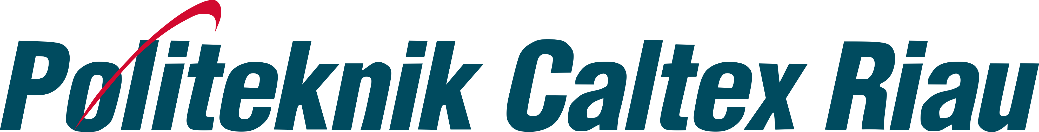 